XXX Honey Farm Safety PlanFarm Maps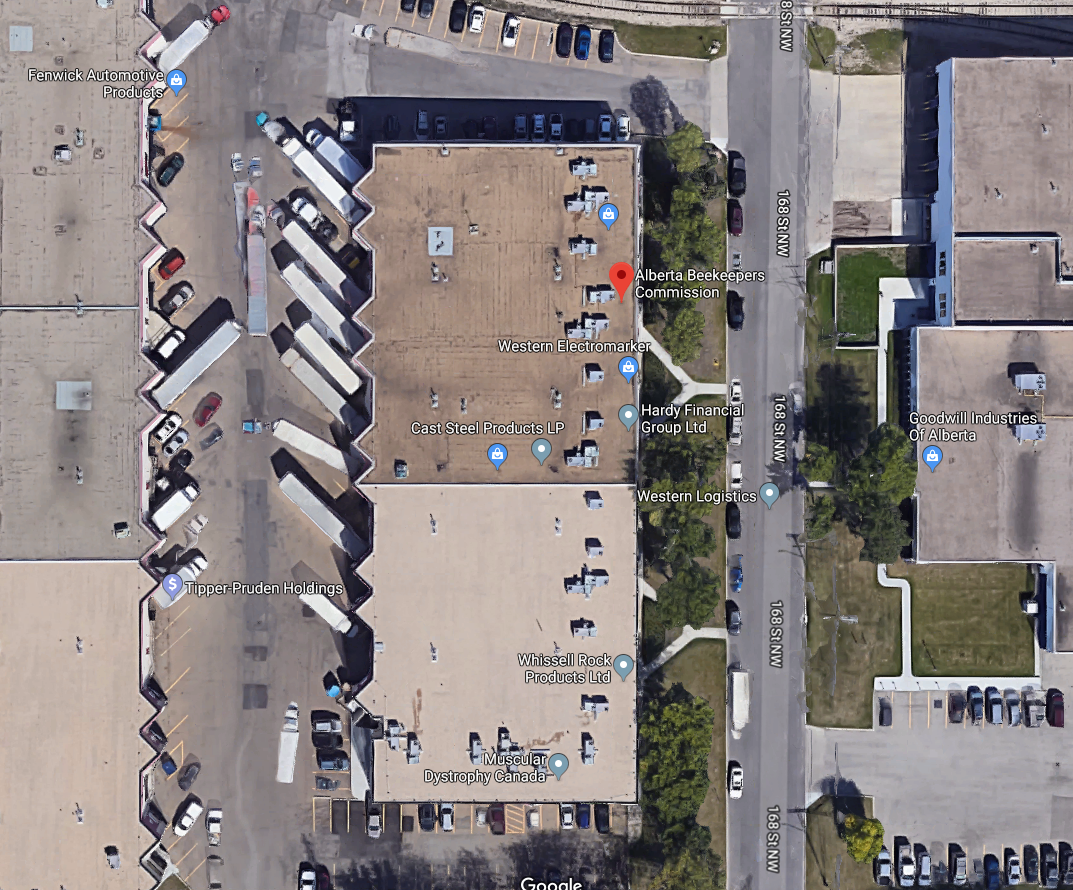 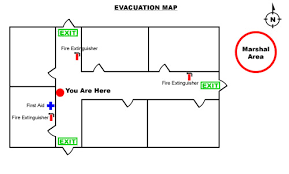 Emergency Equipment LocationFire Extinguishers:One in each truckOne in xxx roomOne in xxx roomFirst Aid Kits:One in each truckOne in main officeEye Wash Station:In extraction roomEpipens:In First aid kit located in officePlease review, familiarize yourself and sign the Emergency Response Plan.Personal Protective EquipmentXXX Honey Farm requires proper appropriate Personal Protective Equipment to be worn at all times.Employees are encouraged to review manufacturers’ instructions. Management remains available to answer any questions.Steel toe shoes must be worn at all times.Eyewear should be worn when building boxes/frames or during any task where an object could land in an employees’ eye.Proper hearing protection should be worn when undertaking loud tasks such has extracting honey.Rubber chemical gloves should be worn anytime an employee is handling chemicalsBee suit should be worn any time an employee is exposed to potential bee stings.Hard hats should be worn anywhere where there are overhead hazards, or signage in place.Appropriate breathing protection should be used according to the task performed.PPE should be inspected periodically and each time before use. Employees should not use PPE that appears to be damaged. If, for any reason, a piece of PPE is deemed ineffective or damaged, it should be tagged “out of service” or discarded.Alcohol and Drug Policy	A strong commitment exists to ensure all people are provided with a safe, healthy and reliable workplace. The use of illicit drugs, the inappropriate use of alcohol, prescription and non-prescription drugs can have serious adverse effects on a person’s health, safety and job performance. Working while under the influence of alcohol or illicit drugs will lead to injury or worse and is not allowed for the safety of others, our animals and our overall Operation.	The objective of the following work rule is to reduce the risk of incidents (safety, health, environmental and operational) of which alcohol and drug use may be a contributing factor or cause.• No worker shall consume, possess or distribute alcohol or illegal drugs on any farm workplace• No worker shall report to work unfit for duty or be at work under the influence of alcohol or drugs that may or will affect their ability to work safely• No worker shall misuse prescription or non-prescription drugs while at work. If a worker is taking a prescription or non-prescription drug for which there is a potential unsafe side effect, he or she has an obligation to report it to the supervisor.	Possession or use on the job of unauthorized drugs or alcohol and or reporting for work while under the influence of either is strictly forbidden and constitutes grounds for dismissalSignature						DateHarassment and Violence Policy	We believe in the safety of our workers, clients and visitors to our farm.Individuals should feel safe and free to express themselves while in their workplace environment.Violence, harassment, bullying and physical fighting will NOT be tolerated at any level.Every individual shall be shown respect regardless of their gender, race and religion.	All harassment complaints will be investigated by management and dealt with on an individual basis. If the matter cannot be resolved with the resources the farm has to offer, proper authorities and agencies may be called upon to resolve pending discriminatory issues and complaints.Signature                                                                                        DateSDS Data SheetsSDS Data Sheets can be found in the binder located in XXXX.It is important that all employees familiarize themselves with the WHMIS pictograms and refer to the SDS Data sheets before handling any chemicals.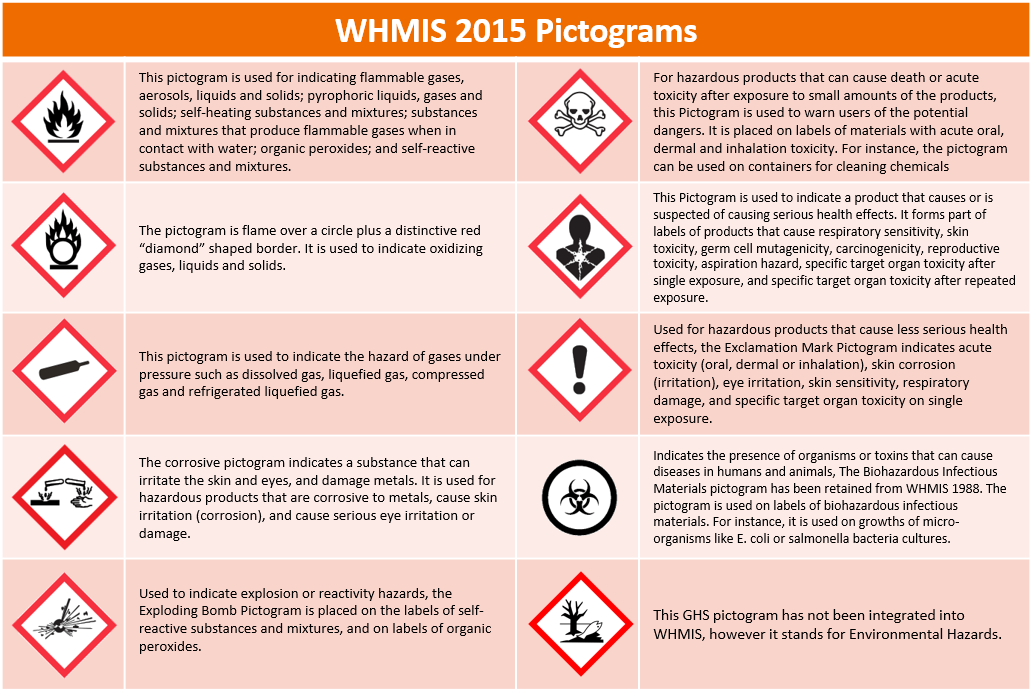 Standard Operating ProceduresSafe Lifting ProceduresDaily operations require a lot of heavy lifting, whether it is while pulling honey or moving equipment which can lead to back injuries and put a worker out of commission for an extended period of time.Employees, as well as managers should familiarize themselves with proper lifting techniques to lessen probabilities of injuries often leading to lost time. Ensure to include safe lifting procedures in your orientation guide when hiring new employees. It is also good to refresh existing staffs’ memories periodically.Your feet should be shoulder-width apart.Squat down, bending at the hips and knees only. Put one knee down to the floor if needed and your other knee in front of you, bent at a right angle.Keep good posture. Look straight ahead, and keep your back straight, your chest out, and your shoulders back. This helps keep your upper back straight while having a slight arch in your lower back. Never bend forward to pick something up.Lift Slowly by straightening your hips and knees. Keep your back straight, and don't twist as you lift.Hold the load as close to your body as possible, at the level of your belly. Never lift above shoulder level.Use your feet to change direction, taking small steps.Lead with your hips as you change direction. Keep your shoulders in line with your hips as you move to avoid any twisting.Put your load down carefully, squatting with the knees and hips only.Confined SpacesEmployees are not to enter any confined space without notifying management. Confined space are any areas that have an abnormal entry/exit point or areas that were not designed for humans to enter and/or occupy. Confined spaces can also be defined by areas that have limited and/or no ventilation at all. Employees should always be wearing hard hats while in confined spaces.When cleaning the honey tank, employees should always work by pairs. While one is inside, another should be outside, communicating and monitoring the employee cleaning the inside of the tank.Step 1Step 2 Step 3Step 4VehiclesMaintenance on vehicles is to be done and recorded in the xxx binder.Vehicles are to be cleaned weekly and should be visually inspected every day before using them.All vehicles are equipped with a fire extinguisher and first aid kit. If one of them is missing one of the items, please report it to management as soon as possible.When approaching a Bee yard on a highway, employees should place traffic cones in front and back of the vehicle. If vehicle is stuck in a bee yard, please contact management before attempting to tow it out. Always use approved appropriate equipment.ForkliftStaff should always visually inspect forklifts before use.Manufacturer’s specifications should always be followed, and max capacity NEVER exceeded.Only trained employees that are comfortable with the use of the forklift should operate it.Operator should only carry one pallet at a time.Stacking proceduresDrumsAt XXX Farms we never stack out drums higher than (number) high. Drums should be moved and stacked using the forklift. Drums should sit up right/laying down.BoxesBoxes are staked 6 high on pallet for a total of 36. Proper lifting procedure should be used when staking boxes.Pallets of boxes should be staked 3 highContainersContainers should be staked no higher than 3 on top of each other.Truck Loading ProcedureAlways be aware of your surroundings while loading trucks.Ensure truck is parked in a suitable position with room to manoeuvre forklifts on both sides.When moving multiple pallets with the forklift, first place them near the truck and then load one pallet at a time. Never load a double pallet directly onto truck.Ensure that all coworkers in the area are wearing hardhats and are aware.When climbing onto a truck/load always use three points of contact.Ensure loads are properly secured using batter boards, and straps. Only use ropes for secondary securement.Never throw straps with the handle first, secure hook and then unroll strap.Ensure truck wash stations are ready to use every day.Ensure all storage boxes are securely closedDrivers must complete walk around inspection prior to leaving.On Site Hazard AssessmentsHazard assessments should be redone periodically, allowing to update them if needed as well as refresh employee’s memories to potential hazards.Hazard assessments are generally similar but can be different depending on the different bee yard set ups you operate out of.Engineering controls are designs or modifications to plants, equipment, ventilation systems, and processes that reduce the source of exposure.Administrative Controls are controls that alter the way the work is done, including timing of work, policies and other rules, and work practices such as SOPs (including training, housekeeping, equipment maintenance, and personal hygiene practices.)Personal Protective Equipment are equipment worn by individuals to reduce exposure such as contact with chemicals or exposure to noise.DocumentationFarm Incident Investigation Report – Including near misses.All incidents including near misses must be reported to management and the following report must be filled in a timely manner. The sheets can be found in XXXXX.Year End Safety SummaryDate: ______________________________________1. Total Number Workers Hired __________________________________ Total Number Completed Orientations __________________________________2. Total Number Area Team Meetings __________________________________ Total Number of Safety Meetings __________________________________ Total Number of Safety Committee Meetings __________________________________3. Total Number Monthly Inspections Completed __________________________________ Total Unsafe Acts/Conditions Identified __________________________________ Total Number Corrected __________________________________4. Total Number of Accidents/Incidents/Illnesses __________________________________Damage Only __________________________________Injury Only __________________________________Injury and Damage __________________________________Lost Time Injury __________________________________Days Lost __________________________________Medical Referrals __________________________________Near Miss __________________________________5. Total Number of Investigations Completed __________________________________Outstanding __________________________________ Total Number of Recommendations Made __________________________________Outstanding _________________________________________________________________________Safety CoordinatorMonthly Fire Extinguisher Inspection SheetFire Extinguishers should be checked monthly and inspected yearlyFirst Aid Kit ChecklistFirst Aid kit should be checked monthly.First Aid Kit should be clean, dust free.Items should not be expired.Kit must be visible and clearly marked for anyone to locate and use.ALCOHOL AND DRUG POLICY	A strong commitment exists to ensure all people are provided with a safe, healthy and reliable workplace. The use of illicit drugs, the inappropriate use of alcohol, prescription and non-prescription drugs can have serious adverse effects on a person’s health, safety and job performance. Working while under the influence of alcohol or illicit drugs will lead to injury or worse and is not allowed for the safety of others, our animals and our overall Operation.	The objective of the following work rule is to reduce the risk of incidents (safety, health, environmental and operational) of which alcohol and drug use may be a contributing factor or cause.• No worker shall consume, possess or distribute alcohol or illegal drugs on any farm workplace• No worker shall report to work unfit for duty or be at work under the influence of alcohol or drugs that may or will affect their ability to work safely• No worker shall misuse prescription or non-prescription drugs while at work. If a worker is taking a prescription or non-prescription drug for which there is a potential unsafe side effect, he or she has an obligation to report it to the supervisor.	Possession or use on the job of unauthorized drugs or alcohol and or reporting for work while under the influence of either is strictly forbidden and constitutes grounds for dismissalSignature						DateHarassment and Violence Policy	We believe in the safety of our workers, clients and visitors to our farm.Individuals should feel safe and free to express themselves while in their workplace environment.Violence, harassment, bullying and physical fighting will NOT be tolerated at any level.Every individual shall be shown respect regardless of their gender, race and religion.	All harassment complaints will be investigated by management and dealt with on an individual basis. If the matter cannot be resolved with the resources the farm has to offer, proper authorities and agencies may be called upon to resolve pending discriminatory issues and complaints.Signature                                                                                        DateJob Description:   honey extraction Job Description:   honey extraction Job Description:   honey extraction Job Tasks:  lifting honey boxes, removing frames, using extractor, refilling boxes with spun framesJob Tasks:  lifting honey boxes, removing frames, using extractor, refilling boxes with spun framesJob Tasks:  lifting honey boxes, removing frames, using extractor, refilling boxes with spun framesDate Updated:  Date Updated:  Date Updated:  FORMAL HAZARD ASSESSMENTFORMAL HAZARD ASSESSMENTFORMAL HAZARD ASSESSMENTJob HazardJob HazardHazard Controls (Engineered (E), Administrative (A), PPE (P)1Heavy liftingBack injury Engineered Control  Use lifts, forklift, drum lift attachment on forklift. Administrative Control Bend at the knees, Safe lifting procedures (SOP) avoid lifting and twisting, get help lifting something heavy or awkward in size and shape PPE Tight fitting leather gloves or gloves with rubber grip2Musculoskeletal injuries Engineered Control   Adjust height of worker to extractor via floor adjustable platforms Administrative Control   Rotate workers through different parts of the line, proper ergonomics, fit height and strength of employee to job task PPE Back support belt3Moving parts,Entanglement Engineered Control    Automatic shut off, guards, protective shields Administrative Control  Safe operating procedures, first aid kit, stickers /signs in areas of rotating parts, first aid kit, Emergency Response Plan (ERP)PPE Short sleeves 4Pinch points chain conveyer Engineered Control  Automatic shut off, guardsAdministrative Control   Stickers indicating pinch points, first aid kit, ERPPPE Short sleeved shirts 5Noise Engineered Control   Modified/upgraded noise reduction equipmentAdministrative Control  Hearing protection protocol in areas with 85 decibels or higher, minimize/control time exposure to noisy environment PPE Hearing protection-earplugs, ear muffs 6Biological hazardsBee stings Engineered ControlAdministrative Control quickly remove bee stings, epipens, Benadryl, first aid kits, ERPPPE coveralls, veil, gloves7Slippery floor Engineered Control Functional drainage. Sufficient amount. Administrative Control  Keep floor clean (water and honey very slippery), floor to be kept dry with use of squeegee, gritted floor PPE Good rubber boots with good traction 8Dehydration Engineered Control  Fans to circulate air Administrative Control  Follow safe working procedures, train on signs and symptoms of heat exposure, take breaks, drink plenty of fluids, electrolyte replenisher at the end of a shift, First aid kit, PPE   cool clothing, short sleeves Job Description: Chemical Use Job Description: Chemical Use Job Description: Chemical Use Job Tasks:  Mixing chemicals, application, cleanup, and storageJob Tasks:  Mixing chemicals, application, cleanup, and storageJob Tasks:  Mixing chemicals, application, cleanup, and storageDate Updated:  Date Updated:  Date Updated:  FORMAL HAZARD ASSESSMENTFORMAL HAZARD ASSESSMENTFORMAL HAZARD ASSESSMENTJob HazardJob HazardHazard Controls (Engineered (E), Administrative (A), PPE (P)1Preparing chemicals Engineered Control  Ventilation fansAdministrative Control Always follow label instructions. Never mix chemicals alonePPE Respirator, Chemical resistant gloves, full face shield, coverall2Chemical spillEngineered Control   Ventilation fans, Administrative Control Always mix chemicals in or near the Chem shed where eye wash station is located.  PPE Respirator, Chemical resistant gloves, full face shield, coverall3 ExposureEngineered Control    Use premixed chemicals as much as possible. Administrative Control  Follow label for proper application methods, PPE Respirator, Chemical resistant gloves, full face shield, coverall4DisposalEngineered Control  Keep chemicals in chem shed. Use funnels as big as possible.Administrative Control Follow label for proper disposal of chemical products and containers  PPE Respirator, Chemical resistant gloves, full face shield, coverallJob Description: forklift operationJob Description: forklift operationJob Description: forklift operationJob Tasks:  Driving/ operating, lifting loads, stacking, Job Tasks:  Driving/ operating, lifting loads, stacking, Job Tasks:  Driving/ operating, lifting loads, stacking, Date Updated: Date Updated: Date Updated: FORMAL HAZARD ASSESSMENTFORMAL HAZARD ASSESSMENTFORMAL HAZARD ASSESSMENTJob HazardJob HazardHazard Controls (Engineered (E), Administrative (A), PPE (P)1collision with people/workersEngineered Control   Back up beeper, flashing lights, maintain good traction, barricadesAdministrative Control   Signage, lighting, use a spotter, forklift operator training and competency, establish eye contact, no movement if you lose sight of worker, remove nonessential personnel, establish travel lanes, complete pre-use inspection prior to starting work.  Do repairs as required prior to work.  Ensure windows are clear, communication with other workers about forklift activity and planned route, no passengers, one seat one rider, use seatbeltkeep non-essential workers/family/animals away from work area, alert and competent operator, control access and shut down work when others are in work area, do not disable safety devices PPE Hi visibility vests for other workers, steel toes boots, safety glasses2collision with equipment, standing structures, pinch points,Engineered Control   Back up beeper, flashing lights, maintain good traction, lighting,Administrative ControlUse a spotter forklift operator training and competency, establish travel lanes and rights of way, mark protrusions, mark collision points, minimize interaction with other equipmentPPE Steel toed boots, safety glasses, high visibility vest3Exhaust fumes, fuel exposureEngineered Control  Only use propane forklift in building unless necessary, ventilationAdministrative Control  Limit operating time of equipment in closed areasUse well ventilated area to fuel or work on equipment.PPE Steel toed, boots safety glasses, gloves4noiseEngineered ControlGive priority to quietest equipment available.Administrative Control  Limit exposure time to loud environment >85dbPPE  Ear plug or ear muffs5Mounting and dismounting Engineered Control  Use handrailAdministrative Control   Enter cab using 3-point contact, when parking, place forks flat on the ground, engage the park brakePPE Steel toed boots, safety glasses, gloves6Rollover, tipping Engineered Control   Ensure rollover protection is intact Administrative Control  Training, safety belt, do not overload forklift, reference load plate for allowable lifting capacity, keep load low while driving, no riders, avoid steep slopes, travel up and down slopes not across, avoid sharp turns and slopes with a raised load, load and unload on level ground,  do not leave forklift with engine running or with lift arm up, clear driving compartment of loose items.PPE Steel toed, boots safety glasses, gloves7Caught in equipment, crushEngineered Control: Equipment guards, locking devices on forksAdministrative Control: Procedures – lower forks, lockout while working on the machine, engage parking brake, shut down engine, remove key, ERP, first aid kit, rescue planPPE leather gloves 8Fire and/or explosionEngineered Control: Safety switchesAdministrative Control: Fueling procedures, shut off engine for fueling, fire extinguisher readily available, no smoking while refueling, no source of ignition while refueling, refuel in ventilated area, don’t disable safety switches, focus on job and avoid distractions while fueling, ERP. Fire extinguisher, first aid kitPPE safety gloves9Working alone-Engineered Control:Cage on forklifts.Administrative Control: Communication program/system, cell phone or radio with coverage, working alone policy.PPE: Steel toes. Hard hat10Lacerations, abrasions, pinch points, burnsEngineered Control: Equipment guarding, Administrative Control: Training on equipment, do not disable safety switches, clear driving compartment of loose items, pinch point safety stickers, ERP, first aid kitsPPE: Leather gloves11Electrical hazards, overhead linesEngineered Control: Electrical breakers. Instal lines underground. Door on electrical panel. Administrative Control:Inspect area for overhead hazards and overhead powerlines, ERP, electrical safety training, first aid training. Instal signage/labeling about overhead electrical hazard.PPE: Gloves12Equipment failureAdministrative Control: Pre-use equipment inspection (walk around), training on equipment use, lock out tag out (LOTO) damaged equipment  13Inexperienced operatorAdministrative Control: Train new operators (standards in operating manual), assess competencyPPE: Steel toed boots, gloves, eye protection, hearing protection, coveralls14Health Hazard: Exposure to hydraulic oil or fuel Splashing, spraying or injection of hydraulic fluid Engineered Control: Safety devicesAdministrative Control:  Inspect for leaks or cracks in lines regularly LOTO, eye wash bottle, first aid kit, ERPRefuel or work on machine in ventilated area, inspect equipment regularly for leaks and cracks, do not disable safety devices.PPE: Safety glasses, coveralls, gloves, bootsJob Description: Warehouse storageJob Description: Warehouse storageJob Description: Warehouse storageJob Tasks: Loading trucks, Barrel storage, Checking sugar and honey tanksJob Tasks: Loading trucks, Barrel storage, Checking sugar and honey tanksJob Tasks: Loading trucks, Barrel storage, Checking sugar and honey tanksDate Updated:  Date Updated:  Date Updated:  FORMAL HAZARD ASSESSMENTFORMAL HAZARD ASSESSMENTFORMAL HAZARD ASSESSMENTJob HazardJob HazardHazard Controls (Engineered (E), Administrative (A), PPE (P)1Falling Engineered Control  Cages around ladders on honey tank or sugar water.Administrative Control Always use three points of contact when climbing, never work alone in an elevated position.PPE Steel toed work boots with proper grip. Harness and tie off when working above 3 meters.2PinchEngineered Control   Administrative Control Load according to proper loading procedure.PPE steel toe boots, gloves.3 ExposureEngineered Control    Administrative Control  Follow label for proper application methods, PPE Respirator, Chemical resistant gloves, full face shield, coverall4DisposalEngineered Control  Administrative Control Follow label for proper disposal of chemical products and containers  PPE Respirator, Chemical resistant gloves, full face shield, coverallJob Description: Bee yard, Getting the nucsJob Description: Bee yard, Getting the nucsJob Description: Bee yard, Getting the nucsJob Tasks: Tipping boxes, blowing bees out, loading trucksJob Tasks: Tipping boxes, blowing bees out, loading trucksJob Tasks: Tipping boxes, blowing bees out, loading trucksDate Updated:  Date Updated:  Date Updated:  FORMAL HAZARD ASSESSMENTFORMAL HAZARD ASSESSMENTFORMAL HAZARD ASSESSMENTJob HazardJob HazardHazard Controls (Engineered (E), Administrative (A), PPE (P)1Wildlife attackEngineered Control  Electric fencesAdministrative Control Ensure to have good look before exiting the vehicles.PPE Bear Spray2Hummer Bee tipping.Injuries/Damaging equipmentEngineered Control   Administrative Control Go over bee yard thoroughly for potholes and other hazards before bringing equipment inPPE steel toe boots, gloves.3 Back injuries from liftingEngineered Control Use Equipment as much as possibleAdministrative Control Proper lifting procedurePPE Back support belt4Bee stingsEngineered Control  Administrative Control Try to avoid use of colognes, shampoos and any other bee-attracting scents.PPE  Bee suitIncident or Occupational Illness Details:Incident or Occupational Illness Details:Incident or Occupational Illness Details:Date & Time of Incident/Illness:Date & Time of Incident/Illness:Incident Location:Date & Time Reported:Date & Time Reported:Reported to Whom:Report Completed By:Report Completed By:Employee(s) Involved in Investigation: (include witnesses:Name                                               Name of person involved directly:Name of person involved directly:Name of person involved directly:Name of person involved directly:Incident resulting from☐ Farm  ☐ Field  ☐ OtherHours worked prior to incident:Incident resulting from☐ Farm  ☐ Field  ☐ OtherLoss / Damage Occurred to:☐ Person  ☐ Facility  ☐ Equipment  ☐ AllClassification of Loss:Classification of Loss:☐  NEAR MISS INCIDENT☐  INJURY☐  PROPERTY DAMAGE☐  SPILL / RELEASE☐ Unsafe Act     ☐  Unsafe Condition     ☐  Both☐  First Aid     ☐  Medical Aid     ☐  Restricted Work     ☐  Lost Time     ☐Illness     ☐  Fatality☐ Design     ☐ Misuse     ☐ Did not follow Procedure     ☐ Natural     ☐ Theft / Vandalism     ☐ Maintenance     ☐ Fire     ☐ Explosion     ☐ Equipment Failure     ☐  Other: _________________☐ Human Error     ☐ Equipment failure     ☐ Procedure     ☐ Maintenance issueOutside Personnel Contacted (Fire Department, Emergency, etc.)Outside Personnel Contacted (Fire Department, Emergency, etc.)Outside Personnel Contacted (Fire Department, Emergency, etc.)Outside Personnel Contacted (Fire Department, Emergency, etc.)NameNameContact NumberDate / Time ContactedSequence of EventsSequence of EventsSequence of EventsSequence of EventsDateTimeDescriptionSourceDrawing (attach photos)Drawing (attach photos)Drawing (attach photos)Drawing (attach photos)6. Indirect Causes: What failures to act/or conditions caused the event6. Indirect Causes: What failures to act/or conditions caused the event6. Indirect Causes: What failures to act/or conditions caused the event6. Indirect Causes: What failures to act/or conditions caused the event6. Indirect Causes: What failures to act/or conditions caused the event6. Indirect Causes: What failures to act/or conditions caused the event6. Indirect Causes: What failures to act/or conditions caused the event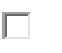 Congested or Restricted WorkspaceUsing Defective or Unsafe EquipmentDriving ErrorsDrug/Alcohol InfluenceEnvironmental Conditions (Smoke, Fumes, Dust)Equipment Operator ErrorFailure to Follow RulesFailure to Follow Safe Work ProceduresFailure to Get AssistanceFailure to SecureFailure to Tag out/Lock outFailure to Use Appropriate PPEFailure to Warn or InstructFire/Explosion HazardHorseplay or FightingImproper Guards or BarriersImproper LabelingImproper Lifting, Pushing or PullingImproper Loading or StackingImproper Placement or StorageNoiseImproper PPEImproper Use of Equipment or ToolsMobile Radio/Cell Phone UseInadequate Warning SystemInadequate/Excessive LightingWearing Inappropriate ClothingNew or Modified EquipmentUneven Ground ConditionsRemoving or Bypassing Safety DeviceOperating at Unsafe SpeedNew or Modified ProcedureServicing Equipment in OperationPoor HousekeepingProper Tools or Equipment not AvailableZZ - Other (Add Notes)Basic Causes (related to the circumstances that allowed the incident to occur.  Ask why the indirect conditions existed.) Basic Causes (related to the circumstances that allowed the incident to occur.  Ask why the indirect conditions existed.) Basic Causes (related to the circumstances that allowed the incident to occur.  Ask why the indirect conditions existed.) Basic Causes (related to the circumstances that allowed the incident to occur.  Ask why the indirect conditions existed.) Basic Causes (related to the circumstances that allowed the incident to occur.  Ask why the indirect conditions existed.) Basic Causes (related to the circumstances that allowed the incident to occur.  Ask why the indirect conditions existed.) Basic Causes (related to the circumstances that allowed the incident to occur.  Ask why the indirect conditions existed.) Abuse or MisuseEquipment Wear and TearPhysical Stress or FatigueInadequate InspectionsInadequate MaintenanceLack of SkillInadequate Mental CapabilityInadequate Work Standards or ProceduresInadequate Physical CapabilityInadequate Tools, Equipment or MaterialsMental Stress or FatigueInadequate Supervision or LeadershipLack of Training or KnowledgeZZ - Other (Add Notes)ZZ - Other (Add Notes)Root Cause (where the system failed)Root Cause (where the system failed)Root Cause (where the system failed)CommentCommentCommentInadequate standardsInadequate standardsInadequate standardsInadequate compliance with the standardsInadequate compliance with the standardsInadequate compliance with the standardsInadequate systemsInadequate systemsInadequate systemsOther:Other:Other:8. Corrective Actions: Describe Actions Taken and Follow up that will be Taken to Prevent Reoccurrence.  Include dates for implementation with corrective actions.8. Corrective Actions: Describe Actions Taken and Follow up that will be Taken to Prevent Reoccurrence.  Include dates for implementation with corrective actions.8. Corrective Actions: Describe Actions Taken and Follow up that will be Taken to Prevent Reoccurrence.  Include dates for implementation with corrective actions.Action:Person assignedDate completedAction:Person assignedDate completedActionPerson assignedDate completedActionPerson assigned Date completed9. Reporting & Investigation Stage:        10. Investigation Completion Signing Off:9. Reporting & Investigation Stage:        10. Investigation Completion Signing Off:9. Reporting & Investigation Stage:        10. Investigation Completion Signing Off:9. Reporting & Investigation Stage:        10. Investigation Completion Signing Off:Tracking InformationTracking InformationPerson completing investigation:Date:_______________UpdateDate:Review with all Farm Workers:Date:Final ReportingDate:  Farm Manager Final Review:Date:LocationDateNotesInitialsItemQuantityExpiry DateNotes